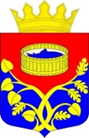 Ленинградская областьЛужский муниципальный районСовет депутатов Лужского муниципального района четвертого созыва РЕШЕНИЕот 28 марта  2023 года   № 191Об утверждении Порядка назначения на должность председателя Контрольно-счетной палаты Лужского муниципального района Ленинградской областиВ соответствии с Федеральным законом от 06.10.2003 года № 131-ФЗ «Об общих принципах организации местного самоуправления в Российской Федерации», Федеральным законом от 07.02.2011 № 6-ФЗ «Об общих принципах организации и деятельности контрольно-счетных органов субъектов Российской Федерации и муниципальных образований», Уставом Лужского муниципального района Ленинградской области, Положением о Контрольно-счетной палате Лужского муниципального района Ленинградской области, совет депутатов Лужского муниципального района, РЕШИЛ:1. Утвердить Порядок назначения на должность председателя Контрольно-счетной палаты Лужского муниципального района Ленинградской области согласно Приложению.2. Настоящее Решение вступает в силу со дня принятия и подлежит официальному опубликованию.Глава Лужского муниципального района,исполняющий полномочия председателясовета депутатов Лужского муниципального района                           А.В. ИвановПриложениек решению Совета депутатовЛужского муниципального районаЛенинградской областиот 28.03.2023 года  №191 ПОРЯДОК назначения на должность председателя Контрольно-счетной палаты Лужского муниципального района Ленинградской области1. Общие положения1.1. Настоящий Порядок рассмотрения кандидатур на должность председателя Контрольно-счетной палаты Лужского муниципального района Ленинградской области (далее - Порядок) разработан в соответствии с Конституцией Российской Федерации, Федеральным законом от 6 октября 2003 года №131-ФЗ «Об общих принципах организации местного самоуправления в Российской Федерации», Федерального закона от 7 февраля 2011 года №6-ФЗ «Об общих принципах организации и деятельности контрольно-счетных органов РФ и муниципальных образований», Положением о Контрольно-счетной палате Лужского муниципального района Ленинградской области, утвержденным решением совета депутатов от 30 ноября 2021 года №122.1.2. Порядок определяет процедуру назначения на должность председателя Контрольно-счетной палаты Лужского муниципального района Ленинградской области (далее – Контрольно-счетная палата).1.3. Председатель Контрольно-счетной палаты назначается на должность и освобождается от должности решением Совета депутатов Лужского муниципального района (далее - Совет депутатов). Председатель Контрольно-счетной палаты назначается на должность на срок 5 лет.1.4. Предложения о кандидатурах на должность председателя Контрольно-счетной палаты вносятся в Совет депутатов не позднее, чем за 2 месяца до истечения срока полномочий действующего председателя: председателем Совета депутатов, главой Лужского муниципального района, депутатами Совета депутатов - не менее одной трети от установленного числа депутатов Совета депутатов (далее – субъекты выдвижения).1.5. В случае досрочного освобождения от должности председателя Контрольно-счетной палаты предложение о кандидатуре на должность председателя Контрольно-счетной палаты вносится в Совет депутатов в течение 15 календарных дней после даты прекращения полномочий, определенной решением Совета депутатов о досрочном освобождении от должности. Рассмотрение кандидатур на должность председателя Контрольно-счетной палаты осуществляется на очередном и внеочередном заседании Совета депутатов.1.6. Кандидат на должность председателя Контрольно-счетной палаты представляет в Совет депутатов следующие документы:1) письменное заявление о назначении его на должность;2) подлинник документа, подтверждающего наличие высшего образования, или его заверенную копию;3) подлинник документа, удостоверяющего личность гражданина Российской Федерации, или его заверенную копию;4) подлинники трудовой книжки, иных документов, подтверждающих трудовую деятельность, или их заверенные копии;5) письменное согласие кандидата на обработку персональных данных;6) сведения о своих доходах, об имуществе и обязательствах имущественного характера, а также о доходах, об имуществе и обязательствах имущественного характера своих супруги (супруга) и несовершеннолетних детей в порядке, установленном нормативными правовыми актами Российской Федерации, Ленинградской области, Лужского муниципального района;7) документ об отсутствии у кандидата заболевания, препятствующего поступлению на муниципальную службу или ее прохождению;8) справку о наличии (отсутствии) судимости и (или) факта уголовного преследования либо о прекращении уголовного преследования по реабилитирующим основаниям, выданная в порядке, установленном законодательством Российской Федерации;9) собственноручно заполненную и подписанную анкету по форме, установленной для поступления на муниципальную службу.2. Порядок рассмотрения кандидатур на должность председателя Контрольно-счетной палаты2.1. Проведение проверки представленных субъектами выдвижения предложений о кандидатурах на должность председателя Контрольно-счетной палаты на соответствие квалификационным требованиям осуществляется постояннодействующей депутатской комиссией по комплексному социально-экономическому развитию района, вопросам законности и правопорядка (далее – Комиссия).2.2. Комиссия осуществляет рассмотрение вопросов о соответствии кандидатур на должность председателя Контрольно-счетной палаты следующим квалификационным требованиям:1) наличие высшего образования;2) опыт работы в области государственного, муниципального управления, государственного, муниципального контроля (аудита), экономики, финансов, юриспруденции не менее пяти лет;3) знание Конституции Российской Федерации, федерального законодательства, в том числе бюджетного законодательства Российской Федерации и иных нормативных правовых актов, регулирующих бюджетные правоотношения, законодательства Российской Федерации о противодействии коррупции, конституции (устава), законов соответствующего субъекта Российской Федерации и иных нормативных правовых актов, устава соответствующего муниципального образования и иных муниципальных правовых актов применительно к исполнению должностных обязанностей, а также общих требований к стандартам внешнего государственного и муниципального аудита (контроля) для проведения контрольных и экспертно-аналитических мероприятий контрольно-счетными органами субъектов Российской Федерации и муниципальных образований, утвержденных Счетной палатой Российской Федерации.2.3. В целях определения соответствия кандидата на должность председателя Контрольно-счетной палаты квалификационным требованиям Комиссия проводит:- проверку документов кандидатов на должность председателя Контрольно-счетной палаты на предмет соответствия требованиям, установленным пунктами 1 и 2 части 2 статьи 7 Федерального закона от 7 февраля 2011 года №6-ФЗ «Об общих принципах организации и деятельности контрольно-счетных органов РФ и муниципальных образований»;- индивидуальное собеседование с кандидатом на должность председателя Контрольно-счетной палаты в целях проверки знаний, предусмотренных пунктом 3 части 2 статьи 7 Федерального закона от 7 февраля 2011 года №6-ФЗ «Об общих принципах организации и деятельности контрольно-счетных органов РФ и муниципальных образований».2.4. Совет депутатов вправе обратиться в Контрольно-счетную палату Ленинградской области за заключением о соответствии кандидатур на должность председателя контрольно-счетной палаты Лужского муниципального района квалификационным требованиям, установленным Федеральным законом от 7 февраля 2011 года №6-ФЗ «Об общих принципах организации и деятельности контрольно-счетных органов РФ и муниципальных образований».2.5. На заседание Комиссии приглашается субъект выдвижения, направившего предложение кандидатуры или лицо его замещающее для представления кандидата(ов) на должность председателя Контрольно-счетной палаты и кандидат(ы) на должность председателя Контрольно-счетной палаты для индивидуального собеседования.2.6. В случае неявки на заседание Комиссии кандидата на должность председателя Контрольно-счетной палаты Комиссией принимается решение о невозможности проверки соответствия кандидата квалификационным требованиям в связи с неявкой.2.7. В ходе заседания каждый член Комиссии вправе высказать свое мнение, представлять замечания и предложения для обсуждения членами Комиссии.2.8. Комиссия по итогам заседания принимает решение:- о соответствии кандидатуры на должность председателя Контрольно-счетной палаты квалификационным требованиям;- о несоответствии кандидатуры на должность председателя Контрольно-счетной палаты квалификационным требованиям.2.9. Решения Комиссии принимаются открытым голосованием простым большинством голосов присутствующих на заседании членов Комиссии. В случае равенства голосов решающим является голос председательствующего на заседании Комиссии.Кандидатуры на должность председателя Контрольно-счетной палаты при голосовании не присутствуют.2.10. Член Комиссии, не согласный с принятым решением, имеет право в письменном виде изложить свое особое мнение, которое прилагается к протоколу заседания Комиссии.2.11. В случае принятия Комиссией решения о несоответствии кандидатуры на должность председателя Контрольно-счетной палаты квалификационным требования, субъекту выдвижения, внесшему в Совет депутатов предложение о кандидатуре, направляется письмо о несоответствии кандидатуры установленным требованиям.2.12. Предложение о кандидатуре на должность председателя контрольно-счетной палаты может быть отозвано субъектом выдвижения, внесшим данное предложение, до момента голосования.3. Порядок назначения на должность председателяКонтрольно-счетной палаты3.1. Кандидатуры на должность председателя Контрольно-счетной палаты, соответствующие квалификационным требованиям, рассматриваются на заседании Совета депутатов.3.2. Председатель Комиссии докладывает Совету депутатов о количестве выдвинутых кандидатур и результатах рассмотрения представленных кандидатурами документов, в том числе на предмет их соответствия квалификационным требованиям.3.3. Субъекты выдвижения представляют кандидатур на заседании Совета депутатов. Предложения о кандидатурах на должность председателя Контрольно-счетной палаты рассматриваются в алфавитном порядке по первой букве фамилии кандидатуры. Рассмотрение вопроса в отсутствие кандидатуры не допускается.3.4. На заседании Совета депутатов депутаты вправе задавать вопросы кандидату, высказывать мнение по кандидатуре, выступать за или против нее.3.5. В случае, если кандидат заявил самоотвод, голосование по его кандидатуре не проводится.3.6. Решение о назначении на должность председателя Контрольно-счетной палаты принимается большинством голосов от числа присутствующих на заседании депутатов Совета депутатов.3.7. Решение Совета депутатов о назначении на должность председателя Контрольно-счетной палаты вступает в силу со дня принятия, если иной срок не предусмотрен решением.